Job Posting Title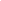 IRC85270 Job TitleHead of School Organization NameWits School of Arts - Faculty of Humanities Department DescriptionBrief Posting DescriptionThe Faculty of Humanities invites applicants for the Headship of the Wits School of Arts. One of the top multidisciplinary institutions of its kind, the School brings together the departments of Digital Arts, Film and Television, Fine Arts, Heritage and Cultural Management, History of Art, Theatre and Performance, Drama for Life, Interdisciplinary Arts & Culture Studies, and Music. Some of South Africa’s leading artists, composers, performers, game designers, cultural theorists and arts activists are affiliated with the School, which combines a strong academic programme with rigorous training in performance and artistic practice/artistic research.The Head of School is expected to provide strong intellectual leadership, to have a detailed knowledge of the visual and performing arts, and to be an effective and practical administrator able to handle the considerable demands of a complex school with nine different departments. In addition, the successful candidate should have an excellent sustained record of teaching in the arts, as well as a record of high-quality research and/or artistic production. She or he should also demonstrate an understanding of both research-driven academic practice and practice-based activities such as performance, composition, directing, visual art, and curating.Requirements:  Such an individual should be in possession of a PhD in an arts-related field of scholarship, with extensive experience in academic and arts administration, and be able to articulate a vision for the creative arts in a university context, and in the context of Johannesburg and South Africa, that will carry the School into its next phase of academic planning, recruitment, and fundraising. Additionally, the ideal candidate will demonstrate a proven record of effective financial and human resources management, and possess excellent communication and inter-personal skills. There should be evidence of the her/his ability to maintain and extend the School’s existing international partnerships, its artistic research focus, and its engagements with the rest of Africa, in the interests of enhancing the School’s academic and creative profile.The standard period of appointment is 5 years, after which the candidate may seek another term or be integrated into a senior teaching and research position in the School.
Remuneration will be appropriate to the seniority of the post and will be negotiated on an individual basis.Enquiries ONLY:  Dean of Humanities: Professor Garth Stevens, Tel: 011 717 4011 or e-mail: Garth.Stevens@wits.ac.zaDetailed DescriptionJob RequirementsAdditional DetailsHow To ApplyTo apply, submit a letter of motivation - clearly indicating which position you are applying for, detailed CV and the names and contact details of three referees (incl. e-mail addresses). Internal employees are invited to apply directly on Oracle by following the path: iWits /Self Service application/”Apply for a job”External applicants are invited to apply, by registering a profile on the Wits i-recruitment platform located at https://irec.wits.ac.za and submitting your application.*The University is committed to employment equity. Preference may be given to appointable applicants from the under-represented designated groups in terms of the relevant employment equity plans and policies of the University. Designated groups as defined in the Employment Equity Act 55 of 1998, as amended, means black people, women and people with disabilities. WITS Employment Equity Policy: https://www.wits.ac.za/media/wits-university/footer/about-wits/transformation-office/documents/Policy%20-%20Employment%20Equity.pdf 
Closing Date: 18th June 2021Please note that only applications via the website will be considered for shortlisting.  
The University reserves the right to verify all information provided by candidates and to verify credit standing. Please note that correspondence will only be entered into with short-listed candidates. The University reserves the right not to make an appointment or to re-advertise.